Załącznik nr 4 WYKAZ ŚWIADCZEŃ OBEJMUJĄCYCH WYKONANIE PRAC KONSERWATORSKICH LUB RESTAURATORSKICH LUB BADAŃ KONSERWATORSKICH PRZY ZABYTKU WPISANYM DO REJESTRU ZABYTKÓWwykonanych w okresie 3 lat przed upływem terminu składania ofertZadanie pn. „Ratowniczy remont zagrożonego zawaleniem sklepienia kościoła parafialnego p.w. M.B. Różańcowej w Nowym Kościele”ZAMAWIAJĄCY: Parafia Rzymskokatolicka p.w. M.B. Różańcowej w Nowym Kościele reprezentowana na podstawie pełnomocnictwa przez Gminę ŚwierzawaWykonawcaOŚWIADCZAM, ŻE:w okresie ostatnich 3 lat przed upływem składania ofert (a jeżeli okres prowadzenia działalności jest krótszy – w tym okresie) zrealizował dwa świadczenia polegające na wykonaniu prac konserwatorskich lub restauratorskich lub badań konserwatorskich przy zabytku wpisanym do rejestru zabytków zgodnie z wymogami określonymi w pkt. 5.1.1 zapytania ofertowego............................ dnia ....................	....................................................................... podpisy i pieczęcie osób uprawnionychdo składania oświadczeń woli w imieniu Wykonawcy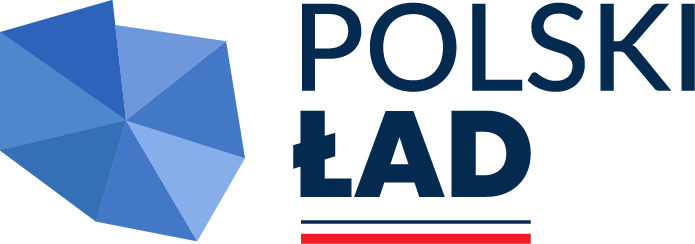 PARAFIA RZYMSKOKATOLICKAp.w. M. B. Różańcowej Nowy Kościół, ul. Jeleniogórska 56a59-540 ŚwierzawaL.p.Nazwa WykonawcyAdres WykonawcyL.p.Przedmiot zamówienia, adres, zakres, wartość , zakres musi potwierdzać spełnienie warunków udziału w postępowaniuData wykonania (odbioru)Podmiot na rzecz którego zamówienie wykonano - Zamawiający (nazwa, adres)Dowody określające czy zostały wykonane należycie, w szczególności informacje o tym czy zostały wykonane zgodnie z przepisami i prawidłowo ukończone 1Przedmiot zamówienia:…………………………….…………….……………………………….………….Adres inwestycji:……………………………..…...……….………………………………….……….Zakres robót:…………………………………….……………………………….…………………………………………………………Wartość inwestycji:………………………………zł bruttoNazwa Inwestora:………………………………………………Adres:………………………………………………Osoba do kontaktu:………………………………………………Telefon:………………………Numer (sygnatura)…………………………..Data …………………………..2Przedmiot zamówienia:…………………………….…………….……………………………….………….Adres inwestycji:……………………………..…...……….………………………………….……….Zakres robót:…………………………………….……………………………….…………………………………………………………Wartość inwestycji:………………………………zł bruttoNazwa Inwestora:………………………………………………Adres:………………………………………………Osoba do kontaktu:………………………………………………Telefon:………………………Numer (sygnatura)…………………………..Data …………………………..